		                  UNIVERSIDAD NACIONAL 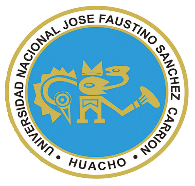 “JOSÉ FAUSTINO SÁNCHEZ CARRIÓN”VICERRECTORADO ACADÉMICOFACULTAD DE EDUCACIONESCUELA PROFESIONAL DE EDUCACION TECNOLOGICAESPECIALIDAD CONSTRUCCIONES METALICASDATOS GENERALESSUMILLACAPACIDADES AL FINALIZAR EL CURSOINDICADORES DE CAPACIDADES AL FINALIZAR EL CURSO.V. DESARROLLO DE LAS UNIDADES DIDACTICAS:MATERIALES EDUCATIVOS Y OTROS RECURSOS DIDÁCTICOSSe utilizarán todos los materiales y recursos requeridos de acuerdo a la naturaleza de los temas programados. Básicamente serán:MEDIOS Y PLATAFORMAS VIRTUALESCasos prácticosPizarra interactivaGoogle MeetRepositorios de datosMEDIOS Y PLATAFORMAS VIRTUALESCasos prácticosPizarra interactivaGoogle MeetRepositorios de datosEVALUACIÓNLa Evaluación es inherente al proceso de enseñanza aprendizaje y será continua y permanente. Los criterios de evaluación son de conocimiento, de desempeño y de producto.Evidencias de Conocimiento.La Evaluación será a través de pruebas escritas y orales para el análisis y autoevaluación. En cuanto al primer caso, medir la competencia a nivel interpretativo, argumentativo y propositivo, para ello debemos ver como identifica (describe, ejemplifica, relaciona, reconoce, explica, etc.); y la forma en que argumenta (plantea una afirmación, describe las refutaciones en contra de dicha afirmación, expone sus argumentos contra las refutaciones y llega a conclusiones) y la forma en que propone a través de establecer estrategias, valoraciones, generalizaciones, formulación de hipótesis, respuesta a situaciones, etc.En cuanto a la autoevaluación permite que el estudiante reconozca sus debilidades y fortalezas para corregir o mejorar.Las evaluaciones de este nivel serán de respuestas simples y otras con preguntas abiertas para su argumentación.Evidencia de Desempeño.Esta evidencia pone en acción recursos cognitivos, recursos procedimentales y recursos afectivos; todo ello en una integración que evidencia un saber hacer reflexivo; en tanto, se puede verbalizar lo que se hace, fundamentar teóricamente la práctica y evidenciar un pensamiento estratégico, dado en la observación en torno a cómo se actúa en situaciones impredecibles.La evaluación de desempeño se evalúa ponderando como el estudiante se hace investigador aplicando los procedimientos y técnicas en el desarrollo de las clases a través de su asistencia y participación asertiva.Evidencia de Producto.Están implicadas en las finalidades de la competencia, por tanto, no es simplemente la entrega del producto, sino que tiene que ver con el campo de acción y los requerimientos del contexto de aplicación.La evaluación de producto de evidencia en la entrega oportuna de sus trabajos parciales y el trabajo final.Además, se tendrá en cuenta la asistencia como componente del desempeño, el 30% de inasistencia inhabilita el derecho a la evaluación.Siendo el promedio final (PF), el promedio simple de los promedios ponderados de cada módulo (PM1, PM2, PM3, PM4)BIBLIOGRAFÍA Y REFERENCIAS WEB    8.1 Fuentes bibliográficasUNIDAD DIDACTICA I: Abbagnano, N. & Visalberghi (1999) Historia de la Pedagogía. FCE. México.Apaza, A. (2016) Breve historia de la educación en el PerúPiscoya, L. (2001) Naturaleza de la pedagogía Ed. San Marcos LimaPonce, A. (2006) Educación y Lucha de clases Ed. Santiago LimaReal, T. Historia de la Educación (1993) Ed. Nueva EducaciónUNIDAD DIDACTICA II: Bain, A. (2003) La ciencia de la educación Ed. Biblioteca virtualCapella, J. (1992) Teoría educativa, Ed. PucpColom, A. (1996) Teoría de la educación y ciencias de la educación      Santiago, H. y et al (1977) Pedagogía y epistemología Ed. Unam      Trilla, J. (2001) El legado pedagógico del siglo XX para la escuela del siglo XXI. Editorial         GRAO, de IRIF, S.L. Barcelona.UNIDAD DIDACTICA III:      Amstrong, T. (1999) Las inteligencias múltiples Ed. Manantial.        Antunes, C. (2005) Inteligencias múltiples: como estimularlas y          Desarrollarlas. El Comercio, S.A. Lima.        Carretero, M. (2005) Constructivismo y educación. Editorial Progreso, S.A.          de C.V. México, D.F.        Moya, J. (1997) Teorías cognoscitivas del aprendizaje. UCBC Chile.        Páez, D. & Blanco, A.  (eds) (2006) La Teoría sociocultural y la psicología social actual. Graficas                Rogar. Madrid.        Pozo, J. (1997) Teorías cognoscitivas del aprendizaje. Ediciones Morata, S. L. España.        Trilla, J. (2001) El legado pedagógico del siglo XX para la escuela del siglo XXI. Editorial          GRAO, de IRIF, S.L. Barcelona.                      UNIDAD DICACTICA IV:  Carneiro, R. (2012) Las tic y los nuevos paradigmas educativos  Cobo, R. & Moravec, C. (2011) Aprendizaje Invisible. Hacia una nueva ecología de la   educación. Edicions de la Universitat de Barcelona. Barcelona  Delors, J. & Mufti, I. (1996) La educación encierra un tesoro. Santillana    Romea, C. (2011) Los nuevos paradigmas para los procesos de enseñanza aprendizaje en     La sociedad del conocimientoFuentes electrónicas:Unidad Didáctica IAlonso, José (2012) Historia general de la educación. Recuperado de la Web: www.aliat.org.mx/BibliotecasDigitales/...Historia_general_de_la_educación.pdfCorts, María; Avila, Alejandro; Calderón, María & Montero, Ana Historia de la educación cuestiones previas y perspectivas actuales de la educación básica. Recuperado de la web: https://idus.us.es/xmlui/bitstream/handle/11441/38280/HISTORIA%20DE%20LA%20EDUCACION%93N.pdf?seguence-1Guadalupe, César; León, Juan; Rodríguez, José & Vargas, Silvana (2017) Estado de la educación en el Perú. Análisis y perspectiva de la educación básica. Recuperado de la web. www.grade.org.pe/forge/.../Estado%20de%20la%20educación%20en%20el%20Perú.pdfMeza, Luis (s/a) la educación como pedagogía o como ciencia dela educación. Recuperado de la Web: revistas.tec.ac.cr/index.php/matemática/article/viewFile/2285/2076Rodríguez, Ana (2010) Evolución de la educación. Recuperado de la Web: https://dialnet.unirioja.es/descarga/articulo/3391388.pdfWanschelbaum, Cinthia (2015) Educación y lucha de clases Aníbal Ponce. Recuperado de la Web: www.iisue.unam.mx/perfiles/descargas/pdf/2015-149-219-228Unidad Didáctica IIBarriga, Carlos Acerca del carácter científico de la Pedagogía. Tesis doctoral. Recuperado de la Web: cybertesis.unmsm.edu.pe/bitstream/handle/cybertesis/2617/Barriga_hc.pdf…1…Colom, Antonio & Rodríguez, M. (1996) Teoría de la educación y ciencias de la educación: carácter y ubicación. Recuperado de la web: https://dialnet.unirioja.es/servlet/autorExterno/BNE/1720604Crisol, Emilio (2008) reseña como hicieron los sistemas con mejor desempeño del mundo para alcanzar sus objetivos. Recuperado de la web: villaeducacion.mx/descargar.php?idtema=1306&data=1cd14a_teoria-y…pdfDe la Torre, maría (2006) Los cimientos de una nueva teoría educativa. Recuperado de la web: https://dialnet.unirioja.es/descarga/articulo/2089358.pdfDi Caudo, María (2007) La construcción de los sujetos de la educación. Recuperado de la web: www.redalyc.org/pdf/4418/441846112006.pdfMartín, Alicia (2006) El status epistemológico y el objeto de la ciencia de la educación. Recuperado de la Web: repositorio.uchile.cl/bitstream/handle/2250/113590/cs39-martina284.pdf? seguence…Ortega, Camila (2015) Los 9 modelos educativos más destacados del mundo. Recuperado de la web: www.youngmarketing.co/cuales-son-los-modelos-educativos-mas-sobresalientes-del...Prats, Enric (2010) La teoría de la educación epistemología y educación. Recuperado de la web: openacces.uoc.edu/webapps/o2/…/1/Teorías%20de%20la%20educación_Portada.pdfRaya, Eva (2010) Factores que intervienes en el aprendizaje. Recuperado de la web: https://www.feandalucia.ccoo.es/docu/p5sd7060.pdfTerig, Flavia (2009) Sujetos de la educación. Recuperado de la web: https://cedoc.infd.edu.ar/upload/Sujetos_de_la_Educacion.pdfUnidad Didáctica IIIAraya, Valeria; Alfaro, Manuel & Andonegui, Martin (2009) Constructivismo: orígenes y perspectivas. Recuperado de la web: www.redalyc.org/articulo.oa?id=7611485004Ausubel (s/f) Significado y aprendizaje significativo. Recuperado de la web: www.arnaldomartinez.net/docencia_universitaria/ausubel02.pdfBerrocal, Danny (2013) Análisis crítico de la pedagogía constructivista. Recuperado de la web: revistasinvestigacion.unmsm.edu.pe/index.php/educa/article/download/8210/7160Dávila, Sergio (2000) El aprendizaje significativo. Recuperado de la web: https://dialnet.unirioja.es/servlet/articulo?codigo=1024229Lucci, Marcos (2006( La propuesta de Vygotsky: la psicología socio-histórica. Recuperado de la web: https://www.ugr.es/..recfpro/rev102COL2.pdfOrtiz, Alexander (2013) Modelos pedagógicos y teorías del aprendizaje. Recuperado de la web:  www.bibvirtual.ucb.edu.bo/opac/Record/100025920Pinto, Ana & Castro, Lucila (s/f9 Los modelos Pedagógicos. Recuperado de la web: https://pedroboza.files.wordpress.com/2008/10/2-2-los-modelos-pedagogicos.pdfRodríguez, M. (2004) La teoría del aprendizaje significativo. Recuperado de la web: cmc. Ihmc.us/papers/cmc2004-290.pdfRodríguez, Miguel (1999) El enfoque sociocultural en el estudio del desarrollo y la educación. Recuperado de la web: https://dialnet.unirioja.es/descarga/articulo/244364.pdfVásquez, Gonzalo & Bárcena, Fernando (s/f) Pedagogía cognitiva: la educación y el estudio de la mente en la sociedad de la información. Recuperado de la web: revistas.usal.es/index.php/revistatesi/article/view/14032Unidad Didáctica IVBell, Rafael (2017) Pilares de la educación para el siglo XX e inclusión educativa: interrelaciones y horizontes compartidos. Recuperado de la web: publicacionesdidacticas.com/hemeroteca/articulo/090065/articulo-pdfDelors, J. (s/f) La educación encierra un tesoro compendio. Recuperado de la web: www.unesco.org/education/pdf/DELORS_S.PDFFrabboni, Franco (1995) El Modelo de enseñanza como ecosistema o las condiciones contextuales de la calidad de la educación. Recuperado de la web: hedatuz.euskomedia.org/6726/08015027.pdfMINEDU (2015) Interculturalidad desde el aula. Recuperado de la web: repositorio.minedu.gob.pe/handle/123456789/4866Padilla, Y.; Acosta, Jorge & Perozo, Diana (2016) Paradigmas socio-educativos. Una síntesis referencial para un modelo educativo basado en la teoría de la complejidad. Recuperado de la web: www. Redalyc.org/html/4677/467746763007/Propuesta para un acuerdo nacional por la educación. Recuperado de la web: unesdoc.unescoo.org/imágenes/0024/002456/245656.pdfVIDEOS EN WEBUnidad Didáctica IBreve recorrido por la historia general de la educación. (9 minutos). Recuperado de la web: https://www.youtube.com/watchv=RB5ny_hqQCoPedagogía y ciencias de la educación. Entrevista ADB ¼ (25 minutos). Recuperado de la web: https://www.youtube.com/watch?v=FGRy3gXpl6M Unidad Didáctica II¿Porqué el sistema educativo no funciona? (opinión) (14 minutos). Recuperado de la web: https://www.youtube.com/watch?v=iEb9L2CMjr0Los sistemas educativos más destacados del mundo. (8 minutos). Recuperado de la web: https://www.youtube.com/watch?v=hwFfOpNtmHAUnidad Didáctica IIIModelo sociocomunitario productivo, el norte de la educación en Bolivia. (11minutos). Recuperado de la web: https//www.youtube.com/wacht?v=nT_USEhOEwMModelos pedagógicos (Línea de tiempo)- (7 minutos). Recuperado de la web: https://www.youtube.com/watch?v=C6nYnxnwFqUDesaprender y reaprender en la educación del siglo XXI. (16 minutos). Recuperado de la web: https://www.youtube.com/watch?v=ceD7htDBlM4Unidad Didáctica IVConferencia Mundial sobre educación para todos JONTIEM – TAILANDIA 1990. (3minutos). Recuperado de la web: https://www.youtube.com/watch?v=yaGLYjyw4RQLa educación encierra un tesoro Jacques Delors. (13 minutos). Recuperado de la web: https://www.youtube.com/watch?v=3g1zTxk44HMJuan Carlos Tedesco – Los pilares de la educación del futuro. (44 minutos). Recuperado de la web: https://www.youtube.com/watch?v=e0vNvngA-3MBILIOGRAFIA EN BIBLIOTECAS ESPECIALIZADAS DE LA UNJFSCBIBLIOTECA ESPECIALIZADA FACULTAD DE EDUCACIONAlmeyda Tarazona, José (2004) Paradigmas de la investigación educativa: pautas para elaborar. Editorial Edigrafer, Lima.Ander Egg, Ezequiel (2004) Los desafíos de la educación en el siglo XXI. Homo sapiens Ediciones, Rosario Santa Fé Argentina.Arnao Quispe, Jorge y otros (1976) Sobre la historia de la educación en el Perú. Universidad Nacional del Centro del Perú, Huancayo.Bowen, James & Habson, Peter (2001) Teorías de la educación: innovaciones importantes en el pensamiento educativo occidental. LIMUSA NORIEGA editores, México D.F.Calero Pérez, Mavilo (1999) Historia de la educación peruana. Editorial San Marcos Lima.Codignola, Ernesto (1964) Historia de la educación y la pedagogía. Librería “El Ateneo” Editorial, Buenos Aires.Díaz Heredia, José (2002) hacia un nuevo paradigma pedagógico. Editorial San marcos, Lima.Fermoso Estébanez, Paciano (1994) Teoría de la educación. Editorial Trillas 3ª ed. México.Gimeno Sacristán, José (2003) El alumno como invención. Ediciones Morata, S.L. Madrid.                                           (2004) La educación que aún es posible. Ediciones Morata, S.L. Madrid.Jorganes, Juan (2007) Algunas propuestas para la escuela del nuevo siglo. Ediciones Octaedro, S.L. Barcelona.Marti castro, Isabel (2003) Diccionario Enciclopédico de Educación. Ediciones ceac, Barcelona.Medina Robles, Luis (s/a) Teoría educativa. Editorial San Marcos, Lima.Navarro Peña, Elsa & Soto Alcántara (20069 Corrientes pedagógicas. Editorial Kopy Graf E.I.R. Ltda. Cusco.Ravenette, Jon (2002) El constructivismo en la psicología educativa. Editorial Desclee de Brouwer, S.A. Bilbao.Rodríguez, Walabonso (1997) Teoría de la educación e introducción a las ciencias de la educación. Editorial Escuela Nueva, Lima Perú.Rojas Torres, José (2006) Teoría y doctrina de la educación. Editorial San Marcos, Lima.Ortiz Saybay, Juan (1986) Teoría educativa. Ediciones Grau, Huacho.Huacho, 01 junio de 2020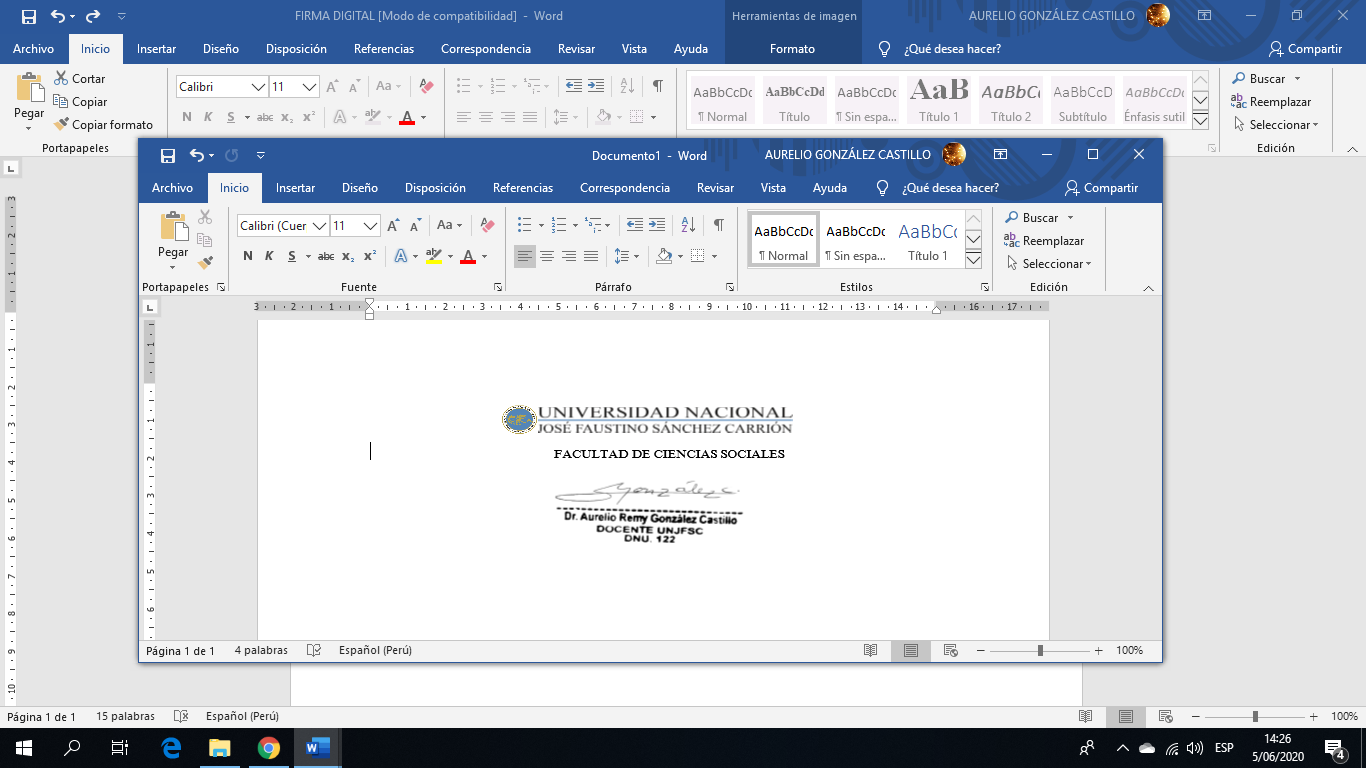 Línea de CarreraTECNOLOGÍA EDUCACIONALSemestre Académico2020 - ICódigo del Curso107Créditos03Horas Semanales Hrs. Totales: 04         Teóricas 02   Practicas 02CicloISecciónUNICAApellidos y Nombres del DocenteGONZALEZ CASTILLO, Aurelio RemyCorreo Institucionalagonzalez@unjfsc.edu.peN° De Celular992838458La finalidad de la presente asignatura es analizar, comprender e interpretar en forma crítica la naturaleza científica y su dimensión epistemológica de la ciencia de la educación o pedagogía, las corrientes pedagógicas contemporáneas y los modelos en los paradigmas del siglo XXI, para interpretar la dinámica de la educación peruana.Su desarrollo se hará en un ciclo académico que comprenderá el lapso de cuatro meses, en cuatro unidades didácticas, promoviendo del desarrollo de competencias, capacidades y el desempeño de los estudiantes, que serán evaluadas a lo largo del mismoCAPACIDAD DE LA UNIDAD DIDACTICANOMBRE DE LAUNIDAD DIDACTICASEMANASUNIDAD I Teniendo en cuenta el desarrollo histórico de la educación y la pedagogía en el mundo y el Perú explica las características y fundamentos de la educación en las diferentes sociedades tomando como base la bibliografía de la historia de la educación.DESARROLLO HISTÓRICO EDUCACIONAL1-4UNIDAD   IIDado el desarrollo heterogéneo de las ciencias y las ciencias de la educación analiza el carácter científico del objeto, teorías, fines y objetivos de la educación tomando como base textos especializados relacionados con la asignatura.LA CIENTIFICIDAD DE LA EDUCACIÓN5-8UNIDAD   IIDado el desarrollo heterogéneo de las ciencias y las ciencias de la educación analiza el carácter científico del objeto, teorías, fines y objetivos de la educación tomando como base textos especializados relacionados con la asignatura.LA CIENTIFICIDAD DE LA EDUCACIÓN  UNIDAD     III                        III Dado la diversidad de corrientes educacionales y pedagógicas en el mundo analiza ideas teóricas centrales explicando sus aplicaciones en contextos socioculturales específicos..PRINCIPALES ENFOQUES EDUCACIONALES9-12UNIDAD     IVTeniendo como referencia la presencia de diferentes modelos pedagógicos contemporáneos analiza características de paradigmas educativos en el Perú y el mundo.PARADIGMAS Y MODELOS EDUCACIONALESCONTEMPORANEOS13-16UNIDAD     IVTeniendo como referencia la presencia de diferentes modelos pedagógicos contemporáneos analiza características de paradigmas educativos en el Perú y el mundo.13-16NÚMEROINDICADORES DE CAPACIDADES AL FINALIZAR EL CURSO1Explica con claridad los inicios del desarrollo histórico de la educación.2 Caracteriza la educación en la Sociedad feudal y capitalista3Explica las características de la educación socialista asumiendo una actitud critica.4Comprende el estado de la educación en el Perú explicando con experiencias teóricas y prácticas.5Explica la cientificidad de la educación, considerando su objeto, sus leyes y principios comprendiendo la complejidad de su naturaleza.6Conoce la naturaleza de las teorías educativas y explica con claridad su problemática.7Explica los factores y sujetos que influyen en la educación comprendiendo el rol en el proceso educativo.8Conoce los sistemas educativos del Perú y el mundo entendiendo su significado en la educación de los países9Analiza ideas básicas del constructivismo pedagógico tomando como base la bibliografía seleccionada del campo de la pedagogía contemporánea.10Analiza conceptos básicos del enfoque cognitivista explicando su aplicación en una realidad educativa local de su entorno social.11Analiza conceptos básicos de del aprendizaje significativo explicando su aplicación en el proceso enseñanza aprendizaje en un contexto especifico.12Analiza ideas centrales del aprendizaje sociocultural explicando su aplicación en una experiencia pedagógica de la realidad educativa local.13Analiza las diferentes propuestas educativas del estado peruano explicando su pertinencia en el contexto sociocultural del Perú.14Analiza características de la propuesta Educación para Todos, los pilares de la educación tomando como base la bibliografía de la UNESCO15Explica modelo y paradigma pedagógico ecológico comprendiendo su sentido y finalidad en la educación contemporánea.16Conoce la relación de los paradigmas educativos y la educación virtual (las tics) entendiendo el valor de sus aplicaciones en la realidad educativa local y regional.CAPACIDAD DE LA UNIDAD DIDÁCTICA I: explica e interpreta el significado y características del devenir histórico de la educación y la pedagogía en el Mundo y el PerúCAPACIDAD DE LA UNIDAD DIDÁCTICA I: explica e interpreta el significado y características del devenir histórico de la educación y la pedagogía en el Mundo y el PerúCAPACIDAD DE LA UNIDAD DIDÁCTICA I: explica e interpreta el significado y características del devenir histórico de la educación y la pedagogía en el Mundo y el PerúCAPACIDAD DE LA UNIDAD DIDÁCTICA I: explica e interpreta el significado y características del devenir histórico de la educación y la pedagogía en el Mundo y el PerúCAPACIDAD DE LA UNIDAD DIDÁCTICA I: explica e interpreta el significado y características del devenir histórico de la educación y la pedagogía en el Mundo y el PerúCAPACIDAD DE LA UNIDAD DIDÁCTICA I: explica e interpreta el significado y características del devenir histórico de la educación y la pedagogía en el Mundo y el PerúCAPACIDAD DE LA UNIDAD DIDÁCTICA I: explica e interpreta el significado y características del devenir histórico de la educación y la pedagogía en el Mundo y el PerúCAPACIDAD DE LA UNIDAD DIDÁCTICA I: explica e interpreta el significado y características del devenir histórico de la educación y la pedagogía en el Mundo y el PerúSemanaContenidosContenidosContenidosContenidosEstrategias de la enseñanza virtualEstrategias de la enseñanza virtualIndicadores de logro de la capacidadUnidad didáctica I: Desarrollo histórico educacionalSemana     ConceptualProcedimentalProcedimentalActitudinalEstrategias de la enseñanza virtualEstrategias de la enseñanza virtualIndicadores de logro de la capacidadUnidad didáctica I: Desarrollo histórico educacional1La educación en la comunidad primitiva y la Sociedad esclavistaSeñalan las características del la educación de la comunidad primitiva y Sociedad esclavistaSeñalan las características del la educación de la comunidad primitiva y Sociedad esclavistaAsume una actitud crítica.Expositiva (Docente/Alumno)Uso del Google MeetDebate dirigido (Discusiones)Foros, ChatLecturasUso de repositorios digitalesLluvia de ideas (Saberes previos)Foros, ChatExpositiva (Docente/Alumno)Uso del Google MeetDebate dirigido (Discusiones)Foros, ChatLecturasUso de repositorios digitalesLluvia de ideas (Saberes previos)Foros, Chat Explica con claridad los inicios del desarrollo histórico de la educación.Unidad didáctica I: Desarrollo histórico educacional2 La educación en la Sociedad feudal y capitalista Establece diferencias entre la educación de la Sociedad feudal y capitalista. Establece diferencias entre la educación de la Sociedad feudal y capitalista. Valora diferencias de la educación de la sociedad feudal y capitalista.Expositiva (Docente/Alumno)Uso del Google MeetDebate dirigido (Discusiones)Foros, ChatLecturasUso de repositorios digitalesLluvia de ideas (Saberes previos)Foros, ChatExpositiva (Docente/Alumno)Uso del Google MeetDebate dirigido (Discusiones)Foros, ChatLecturasUso de repositorios digitalesLluvia de ideas (Saberes previos)Foros, Chat Caracteriza la educación en la Sociedad feudal y capitalistaUnidad didáctica I: Desarrollo histórico educacional3 La educación en la sociedad socialistaEsboza aspectos básicos de la educación de la sociedad socialistaEsboza aspectos básicos de la educación de la sociedad socialista Asume una actitud crítica.Expositiva (Docente/Alumno)Uso del Google MeetDebate dirigido (Discusiones)Foros, ChatLecturasUso de repositorios digitalesLluvia de ideas (Saberes previos)Foros, ChatExpositiva (Docente/Alumno)Uso del Google MeetDebate dirigido (Discusiones)Foros, ChatLecturasUso de repositorios digitalesLluvia de ideas (Saberes previos)Foros, Chat Explica las características de la educación socialista asumiendo una actitud critica.Unidad didáctica I: Desarrollo histórico educacional4El estado de la educación en el PerúDiscute sobre el estado de la educación en el Perú.Discute sobre el estado de la educación en el Perú. Destaca el rol del estado de la educación en la sociedad peruana contemporánea.Expositiva (Docente/Alumno)Uso del Google MeetDebate dirigido (Discusiones)Foros, ChatLecturasUso de repositorios digitalesLluvia de ideas (Saberes previos)Foros, ChatExpositiva (Docente/Alumno)Uso del Google MeetDebate dirigido (Discusiones)Foros, ChatLecturasUso de repositorios digitalesLluvia de ideas (Saberes previos)Foros, ChatComprende el estado de la educación en el Perú explicando con experiencias teóricas y prácticas.Unidad didáctica I: Desarrollo histórico educacionalEVALUACIÓN DE LA UNIDAD DIDÁCTICA EVALUACIÓN DE LA UNIDAD DIDÁCTICA EVALUACIÓN DE LA UNIDAD DIDÁCTICA EVALUACIÓN DE LA UNIDAD DIDÁCTICA EVALUACIÓN DE LA UNIDAD DIDÁCTICA EVALUACIÓN DE LA UNIDAD DIDÁCTICA EVALUACIÓN DE LA UNIDAD DIDÁCTICA Unidad didáctica I: Desarrollo histórico educacionalEVIDENCIA DE CONOCIMIENTOSEVIDENCIA DE CONOCIMIENTOSEVIDENCIA DE PRODUCTOEVIDENCIA DE PRODUCTOEVIDENCIA DE PRODUCTOEVIDENCIA DE DESEMPEÑOEVIDENCIA DE DESEMPEÑOUnidad didáctica I: Desarrollo histórico educacionalEstudios de CasosCuestionariosEstudios de CasosCuestionariosTrabajos individuales y/o grupalesSoluciones a Ejercicios propuestosTrabajos individuales y/o grupalesSoluciones a Ejercicios propuestosTrabajos individuales y/o grupalesSoluciones a Ejercicios propuestosComportamiento en clase virtual y chatComportamiento en clase virtual y chat	Unidad didáctica II:  La cientificidad de la educaciónCAPACIDAD DE LA UNIDAD DIDÁCTICA II:  Explica la cientificidad de la educación, considerando sus fines y objetivos, utiliza métodos científicos y posee las características de una ciencia factual.  CAPACIDAD DE LA UNIDAD DIDÁCTICA II:  Explica la cientificidad de la educación, considerando sus fines y objetivos, utiliza métodos científicos y posee las características de una ciencia factual.  CAPACIDAD DE LA UNIDAD DIDÁCTICA II:  Explica la cientificidad de la educación, considerando sus fines y objetivos, utiliza métodos científicos y posee las características de una ciencia factual.  CAPACIDAD DE LA UNIDAD DIDÁCTICA II:  Explica la cientificidad de la educación, considerando sus fines y objetivos, utiliza métodos científicos y posee las características de una ciencia factual.  CAPACIDAD DE LA UNIDAD DIDÁCTICA II:  Explica la cientificidad de la educación, considerando sus fines y objetivos, utiliza métodos científicos y posee las características de una ciencia factual.  CAPACIDAD DE LA UNIDAD DIDÁCTICA II:  Explica la cientificidad de la educación, considerando sus fines y objetivos, utiliza métodos científicos y posee las características de una ciencia factual.  CAPACIDAD DE LA UNIDAD DIDÁCTICA II:  Explica la cientificidad de la educación, considerando sus fines y objetivos, utiliza métodos científicos y posee las características de una ciencia factual.  CAPACIDAD DE LA UNIDAD DIDÁCTICA II:  Explica la cientificidad de la educación, considerando sus fines y objetivos, utiliza métodos científicos y posee las características de una ciencia factual.  	Unidad didáctica II:  La cientificidad de la educaciónSemanaContenidosContenidosContenidosContenidosEstrategias de la enseñanza virtualEstrategias de la enseñanza virtualIndicadores de logro de la capacidad	Unidad didáctica II:  La cientificidad de la educaciónSemana ConceptualProcedimentalProcedimentalActitudinalEstrategias de la enseñanza virtualEstrategias de la enseñanza virtualIndicadores de logro de la capacidad	Unidad didáctica II:  La cientificidad de la educación5 El carácter científico de la educación, sus leyes y principios Analiza conceptos acerca de la educación. Analiza conceptos acerca de la educación. Evalua de manera critica el carácter científico de la educación.Expositiva (Docente/Alumno)Uso del Google MeetExpositiva (Docente/Alumno)Uso del Google MeetExplica la cientificidad de la educación, considerando su objeto, sus leyes y principios comprendiendo la complejidad de su naturaleza.	Unidad didáctica II:  La cientificidad de la educación Las Teorías: teorías de la educación y su relación con la sociedad Relaciona fines y objetivos de la educación con la sociedad Relaciona fines y objetivos de la educación con la sociedad Valora el papel de una vision teorica la educación en el lugar donde vive.Expositiva (Docente/Alumno)Uso del Google MeetExpositiva (Docente/Alumno)Uso del Google MeetConoce la naturaleza de las teorías educativas y explica con claridad su problemática	Unidad didáctica II:  La cientificidad de la educación6 Las Teorías: teorías de la educación y su relación con la sociedad Relaciona fines y objetivos de la educación con la sociedad Relaciona fines y objetivos de la educación con la sociedad Valora el papel de una vision teorica la educación en el lugar donde vive.Lecturas: Uso repositorios digitalesLecturas: Uso repositorios digitalesConoce la naturaleza de las teorías educativas y explica con claridad su problemática	Unidad didáctica II:  La cientificidad de la educación7 Factores y sujetos que influyen en la educación. Enumera los factores y sujetos que influyen en la educación Enumera los factores y sujetos que influyen en la educación Pondera los factores y sujetos que influyen en la educación donde vive.Lluvia de ideas (saberes previos). Foros, chat.Debate dirigido: (Discusiones)Foros y chatLluvia de ideas (saberes previos). Foros, chat.Debate dirigido: (Discusiones)Foros y chatExplica los factores y sujetos que influyen en la educación comprendiendo el rol en el proceso educativo.	Unidad didáctica II:  La cientificidad de la educación8  Sistemas educativos del Perú y el mundo. Resume ideas sobre los sistemas educativos del Perú y el mundo Resume ideas sobre los sistemas educativos del Perú y el mundo  Valora el rol la educación peruana y el mundoLluvia de ideas (saberes previos). Foros, chat.Debate dirigido: (Discusiones)Foros y chatLluvia de ideas (saberes previos). Foros, chat.Debate dirigido: (Discusiones)Foros y chatConoce los sistemas educativos del Perú y el mundo entendiendo su significado en la educación de los países	Unidad didáctica II:  La cientificidad de la educaciónEVALUACIÓN DE LA UNIDAD DIDÁCTICAEVALUACIÓN DE LA UNIDAD DIDÁCTICAEVALUACIÓN DE LA UNIDAD DIDÁCTICAEVALUACIÓN DE LA UNIDAD DIDÁCTICAEVALUACIÓN DE LA UNIDAD DIDÁCTICAEVALUACIÓN DE LA UNIDAD DIDÁCTICAEVALUACIÓN DE LA UNIDAD DIDÁCTICA	Unidad didáctica II:  La cientificidad de la educaciónEVIDENCIA DE CONOCIMIENTOSEVIDENCIA DE CONOCIMIENTOSEVIDENCIA DE PRODUCTOEVIDENCIA DE PRODUCTOEVIDENCIA DE PRODUCTOEVIDENCIA DE DESEMPEÑOEVIDENCIA DE DESEMPEÑO	Unidad didáctica II:  La cientificidad de la educaciónEstudios de CasosCuestionariosEstudios de CasosCuestionariosTrabajos individuales y/o grupalesSoluciones a Ejercicios propuestosTrabajos individuales y/o grupalesSoluciones a Ejercicios propuestosTrabajos individuales y/o grupalesSoluciones a Ejercicios propuestosComportamiento en clase virtual y chatComportamiento en clase virtual y chatCAPACIDAD DE LA UNIDAD DIDÁCTICA III: Analiza, describe y explica los diferentes enfoques educacionalesCAPACIDAD DE LA UNIDAD DIDÁCTICA III: Analiza, describe y explica los diferentes enfoques educacionalesCAPACIDAD DE LA UNIDAD DIDÁCTICA III: Analiza, describe y explica los diferentes enfoques educacionalesCAPACIDAD DE LA UNIDAD DIDÁCTICA III: Analiza, describe y explica los diferentes enfoques educacionalesCAPACIDAD DE LA UNIDAD DIDÁCTICA III: Analiza, describe y explica los diferentes enfoques educacionalesCAPACIDAD DE LA UNIDAD DIDÁCTICA III: Analiza, describe y explica los diferentes enfoques educacionalesCAPACIDAD DE LA UNIDAD DIDÁCTICA III: Analiza, describe y explica los diferentes enfoques educacionalesCAPACIDAD DE LA UNIDAD DIDÁCTICA III: Analiza, describe y explica los diferentes enfoques educacionalesUnidad   didáctica III: Principales enfoques educacionalesSemanaContenidosContenidosContenidosContenidosEstrategias de la enseñanza virtualEstrategias de la enseñanza virtualIndicadores de logro de la capacidadUnidad   didáctica III: Principales enfoques educacionalesSemana               ConceptualProcedimentalProcedimentalActitudinalEstrategias de la enseñanza virtualEstrategias de la enseñanza virtualIndicadores de logro de la capacidadUnidad   didáctica III: Principales enfoques educacionales9 Enfoque constructivista en su concepción epistemológica Resume ideas sobre el constructivismo para su mejor comprensión. Resume ideas sobre el constructivismo para su mejor comprensión. Asume una actitud crítica respecto al enfoque tratado.Expositiva (Docente/Alumno)Uso del Google MeetDebate dirigido (Discusiones)Foros, ChatLecturasUso de repositorios digitalesLluvia de ideas (Saberes previos)Foros, ChatExpositiva (Docente/Alumno)Uso del Google MeetDebate dirigido (Discusiones)Foros, ChatLecturasUso de repositorios digitalesLluvia de ideas (Saberes previos)Foros, Chat Analiza ideas básicas del constructivismo pedagógico tomando como base la bibliografía seleccionada del campo de la pedagogía contemporánea.Unidad   didáctica III: Principales enfoques educacionales10 El enfoque cognitivista Aplica este enfoque para analizar la educación donde vives Aplica este enfoque para analizar la educación donde vivesValora de manera critica el enfoque cognitivistaExpositiva (Docente/Alumno)Uso del Google MeetDebate dirigido (Discusiones)Foros, ChatLecturasUso de repositorios digitalesLluvia de ideas (Saberes previos)Foros, ChatExpositiva (Docente/Alumno)Uso del Google MeetDebate dirigido (Discusiones)Foros, ChatLecturasUso de repositorios digitalesLluvia de ideas (Saberes previos)Foros, ChatAnaliza conceptos básicos del enfoque cognitivista explicando su aplicación en una realidad educativa local de su entorno social.Unidad   didáctica III: Principales enfoques educacionales11 el enfoque del aprendizaje significativo Elabora una situación significativa para una session de aprendizaje Elabora una situación significativa para una session de aprendizaje Valora las condiciones para un aprendizaje significativoExpositiva (Docente/Alumno)Uso del Google MeetDebate dirigido (Discusiones)Foros, ChatLecturasUso de repositorios digitalesLluvia de ideas (Saberes previos)Foros, ChatExpositiva (Docente/Alumno)Uso del Google MeetDebate dirigido (Discusiones)Foros, ChatLecturasUso de repositorios digitalesLluvia de ideas (Saberes previos)Foros, ChatAnaliza conceptos básicos de del aprendizaje significativo explicando su aplicación en el proceso enseñanza aprendizaje en un contexto especifico.Unidad   didáctica III: Principales enfoques educacionales12 El enfoque del aprendizaje sociocultural y las inteligencias múltiples. Ejemplifica el aprendizaje sociocultural y de las inteligencias múltiples. Ejemplifica el aprendizaje sociocultural y de las inteligencias múltiples. Valora de manera critica el enfoque del aprendizaje sociocultural y las inteligencias múltiples.Expositiva (Docente/Alumno)Uso del Google MeetDebate dirigido (Discusiones)Foros, ChatLecturasUso de repositorios digitalesLluvia de ideas (Saberes previos)Foros, ChatExpositiva (Docente/Alumno)Uso del Google MeetDebate dirigido (Discusiones)Foros, ChatLecturasUso de repositorios digitalesLluvia de ideas (Saberes previos)Foros, ChatAnaliza ideas centrales del aprendizaje sociocultural explicando su aplicación en una experiencia pedagógica de la realidad educativa local.Unidad   didáctica III: Principales enfoques educacionalesEVALUACIÓN DE LA UNIDAD DIDÁCTICAEVALUACIÓN DE LA UNIDAD DIDÁCTICAEVALUACIÓN DE LA UNIDAD DIDÁCTICAEVALUACIÓN DE LA UNIDAD DIDÁCTICAEVALUACIÓN DE LA UNIDAD DIDÁCTICAEVALUACIÓN DE LA UNIDAD DIDÁCTICAEVALUACIÓN DE LA UNIDAD DIDÁCTICAUnidad   didáctica III: Principales enfoques educacionalesEVIDENCIA DE CONOCIMIENTOSEVIDENCIA DE CONOCIMIENTOSEVIDENCIA DE PRODUCTOEVIDENCIA DE PRODUCTOEVIDENCIA DE PRODUCTOEVIDENCIA DE DESEMPEÑOEVIDENCIA DE DESEMPEÑOUnidad   didáctica III: Principales enfoques educacionalesEstudios de CasosCuestionariosEstudios de CasosCuestionariosTrabajos individuales y/o grupalesSoluciones a Ejercicios propuestosTrabajos individuales y/o grupalesSoluciones a Ejercicios propuestosTrabajos individuales y/o grupalesSoluciones a Ejercicios propuestosComportamiento en clase virtual y chatComportamiento en clase virtual y chatCAPACIDAD DE LA UNIDAD DIDÁCTICA IV: Analiza y explica las diferentes tendencias pedagógicas contemporáneasCAPACIDAD DE LA UNIDAD DIDÁCTICA IV: Analiza y explica las diferentes tendencias pedagógicas contemporáneasCAPACIDAD DE LA UNIDAD DIDÁCTICA IV: Analiza y explica las diferentes tendencias pedagógicas contemporáneasCAPACIDAD DE LA UNIDAD DIDÁCTICA IV: Analiza y explica las diferentes tendencias pedagógicas contemporáneasCAPACIDAD DE LA UNIDAD DIDÁCTICA IV: Analiza y explica las diferentes tendencias pedagógicas contemporáneasCAPACIDAD DE LA UNIDAD DIDÁCTICA IV: Analiza y explica las diferentes tendencias pedagógicas contemporáneasCAPACIDAD DE LA UNIDAD DIDÁCTICA IV: Analiza y explica las diferentes tendencias pedagógicas contemporáneasCAPACIDAD DE LA UNIDAD DIDÁCTICA IV: Analiza y explica las diferentes tendencias pedagógicas contemporáneasUnidad Didáctica IV: Paradigmas y modelos educacionales contemporáneosSemanaContenidosContenidosContenidosContenidosEstrategias de la enseñanza virtualEstrategias de la enseñanza virtualIndicadores de logro de la capacidadUnidad Didáctica IV: Paradigmas y modelos educacionales contemporáneosSemana        ConceptualProcedimentalProcedimentalActitudinalEstrategias de la enseñanza virtualEstrategias de la enseñanza virtualIndicadores de logro de la capacidadUnidad Didáctica IV: Paradigmas y modelos educacionales contemporáneos13 Los paradigmas: Acuerdo Nacional por la educación, y la interculturalidad Compara con claridad los paradigmas nacionales. Compara con claridad los paradigmas nacionales. Analiza críticamente la educación peruana.Expositiva (Docente/Alumno)Uso del Google MeetDebate dirigido (Discusiones)Foros, ChatLecturasUso de repositorios digitalesLluvia de ideas (Saberes previos)Foros, ChatExpositiva (Docente/Alumno)Uso del Google MeetDebate dirigido (Discusiones)Foros, ChatLecturasUso de repositorios digitalesLluvia de ideas (Saberes previos)Foros, Chat  Analiza las diferentes propuestas educativas del estado peruano explicando su pertinencia en el contexto sociocultural del Perú.Unidad Didáctica IV: Paradigmas y modelos educacionales contemporáneos14 los paradigmas mundiales: Educación para todos. Los pilares de la educación Discute las propuestas de los paradigmas mundiales Discute las propuestas de los paradigmas mundialesEvalua críticamente los paradigmas mundiales de la educaciónExpositiva (Docente/Alumno)Uso del Google MeetDebate dirigido (Discusiones)Foros, ChatLecturasUso de repositorios digitalesLluvia de ideas (Saberes previos)Foros, ChatExpositiva (Docente/Alumno)Uso del Google MeetDebate dirigido (Discusiones)Foros, ChatLecturasUso de repositorios digitalesLluvia de ideas (Saberes previos)Foros, Chat Analiza características de la propuesta Educación para Todos, los pilares de la educación tomando como base la bibliografía de la UNESCOUnidad Didáctica IV: Paradigmas y modelos educacionales contemporáneos15 El paradigma del ecosistema educativos Resume ideas centrales del paradigma de los ecosistemas educativos. Resume ideas centrales del paradigma de los ecosistemas educativos. Reconoce y valora la vison teorica de los ecosistemas educativos.Expositiva (Docente/Alumno)Uso del Google MeetDebate dirigido (Discusiones)Foros, ChatLecturasUso de repositorios digitalesLluvia de ideas (Saberes previos)Foros, ChatExpositiva (Docente/Alumno)Uso del Google MeetDebate dirigido (Discusiones)Foros, ChatLecturasUso de repositorios digitalesLluvia de ideas (Saberes previos)Foros, Chat Explica modelo y paradigma pedagógico ecológico comprendiendo su sentido y finalidad en la educación contemporánea.Unidad Didáctica IV: Paradigmas y modelos educacionales contemporáneos16Paradigmas educativos y educación virtualEsboza ideas del rol de la educación virtual en la realidad educativa local y regional.Esboza ideas del rol de la educación virtual en la realidad educativa local y regional. Valora críticamente el rol de la educación virtual en la realidad educativa local y regional.Expositiva (Docente/Alumno)Uso del Google MeetDebate dirigido (Discusiones)Foros, ChatLecturasUso de repositorios digitalesLluvia de ideas (Saberes previos)Foros, ChatExpositiva (Docente/Alumno)Uso del Google MeetDebate dirigido (Discusiones)Foros, ChatLecturasUso de repositorios digitalesLluvia de ideas (Saberes previos)Foros, ChatConoce la relación de los paradigmas educativos y la educación virtual (las tics) entendiendo el valor de sus aplicaciones en la realidad educativa local y regional.Unidad Didáctica IV: Paradigmas y modelos educacionales contemporáneosEVALUACIÓN DE LA UNIDAD DIDÁCTICAEVALUACIÓN DE LA UNIDAD DIDÁCTICAEVALUACIÓN DE LA UNIDAD DIDÁCTICAEVALUACIÓN DE LA UNIDAD DIDÁCTICAEVALUACIÓN DE LA UNIDAD DIDÁCTICAEVALUACIÓN DE LA UNIDAD DIDÁCTICAEVALUACIÓN DE LA UNIDAD DIDÁCTICAUnidad Didáctica IV: Paradigmas y modelos educacionales contemporáneosEVIDENCIA DE CONOCIMIENTOSEVIDENCIA DE CONOCIMIENTOSEVIDENCIA DE PRODUCTOEVIDENCIA DE PRODUCTOEVIDENCIA DE PRODUCTOEVIDENCIA DE DESEMPEÑOEVIDENCIA DE DESEMPEÑOUnidad Didáctica IV: Paradigmas y modelos educacionales contemporáneosEstudios de CasosCuestionariosEstudios de CasosCuestionariosTrabajos individuales y/o grupalesSoluciones a Ejercicios propuestosTrabajos individuales y/o grupalesSoluciones a Ejercicios propuestosTrabajos individuales y/o grupalesSoluciones a Ejercicios propuestosComportamiento en clase virtual y chatComportamiento en clase virtual y chatVARIABLESPONDERACIONESUNIDADES DIDÁCTICAS DENOMINADAS MÓDULOSEvaluación de Conocimiento30 %El ciclo académico comprende 4Evaluación de Producto35%El ciclo académico comprende 4Evaluación de Desempeño35 %El ciclo académico comprende 4